Roadshow do Laboratório Móvel – outubro, novembro e dezembro 2021O Município de Santarém pretende chegar a toda a população escolar do concelho, privilegiando o 1.º Ciclo do Ensino Básico, sobretudo os estabelecimentos mais distantes, durante os meses de outubro, novembro e dezembro, com novos saberes e tecnologias permitindo a todos através de um roadshow permitindo a disseminação da cultura de inovação e criatividade.  No âmbito da execução do PiiCiE LT II, inserido no eixo 5 – Educação pela Inovação, o Laboratório Móvel (autocarro transformado) tem como principal missão a contínua dinamização de ambientes educativos inovadores, verdadeiros laboratórios de aprendizagem, espaços de inovação, para professores e alunos, onde é repensado o papel da pedagogia, da tecnologia e do design em contexto educativo, por forma a impulsionar a promoção das metodologias dos processos de ensino e da aprendizagem, circulando pelos quatro agrupamentos de escolas do concelho de Santarém, percorrendo para isso muitos quilómetros, permitindo, deste modo, chegar ao maior número possível de elementos de toda a comunidade educativa. No planeamento e execução desta ação estão 5 técnicas da Equipa Multidisciplinar de Intervenção Comunitária (EMIC).Estão previstos serem beneficiários diretos da ação cerca de 1796 Alunos e 50 Professores. 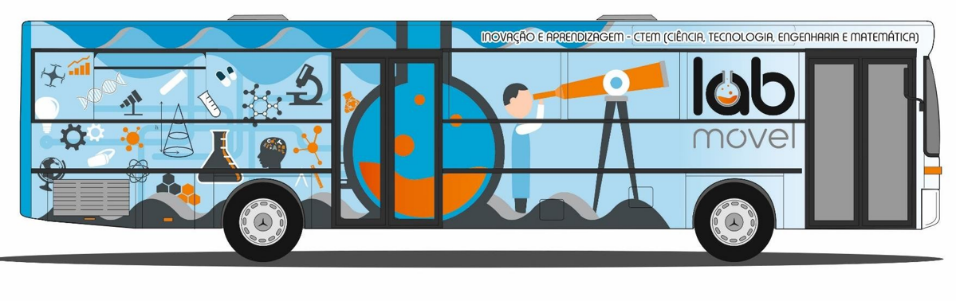 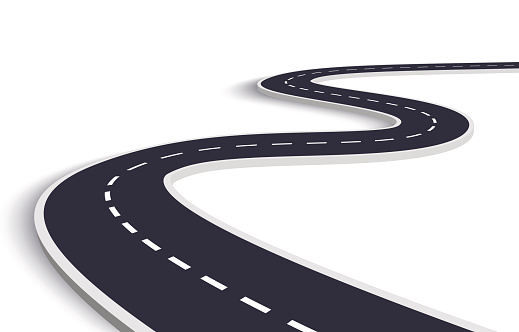 